Molimo označite na kojim dijelovima programa ćete sudjelovati:1. dan, četvrtak, 20. travnja	 Da  NeRučak								 Da  NeRuralni cafe (rad u malim grupama)				 Da  NeRuralni domjenak /večera					 Da  Ne2. dan, petak, 21. travnja						 Da  NeTerenska radionica, molimo označiti samo jednu TR1. Razvoj zajednice pristupom odozdo (LEADER/CLLD) TR 2. Inovativni pristup zajednici TR 3. Inovativni pristupi u poljoprivredi TR 4. Inovativni oblici ruralnog turizma TR 5. Koncept ''nula kilometara'': lokalna hrana na lokalnom stolu TR 6. Društveno poduzetništvo - zajednica ispred profita TR 7. Baština i identitet ruralnih prostora kao polazište za razvoj TR 8. Uspješni modeli financiranja i provedbe ruralnih projekata  TR 9. Održivo prostorno planiranje kao preduvjet ruralnog razvojaUkoliko je željena radionica popunjena, molimo navedite broj vašeg drugog izbora TR: ______Međimurska večera						 Da  Ne3. dan, subota, 22. travnja						 Da  NeStudijski posjet primjerima dobre prakse Međimurje na dlanu	 Da  NeStudijski posjet uključuje prijevoz, ručak i razgledavanje primjera dobre prakse Međimurja uz vođenje. Kotizacija za studijski posjet je 70 kuna po sudioniku. Iznos se uplaćuje po ponudi na: LAG Međimurski doli i bregi, M. Tita 60, 40305 Nedelišće, IBAN:HR5424020061100644476 do 5. travnja 2017.Prijava| Ispunjenu prijavnicu molimo dostaviti e-mailom na info@hmrr.hr. Prijave se zaprimaju do popunjenja kapaciteta, a najkasnije do 5. travnja 2017. Stoga, požurite!Trošak sudjelovanja| Svim sudionicima pokriveni su troškovi materijala, facilitiranja, obroka, prijevoza na terenske radionice i ostale tehničke opreme.Za sudjelovanje se ne plaća kotizacija.Prijevoz i smještaj| Sudionici sami osiguravaju prijevoz do Svetog Martina na Muri i smještaj. 
Više informacija i rezervacije: ruralniparlament.com/smjestaj/Kontakt|	Hrvatska mreža za ruralni razvoj (HMRR), Kruge 48, Zagreb		Marina Koprivnjak 01/550 5774,Julia Bakota 01/550 5767, e-mail: info@hmrr.hr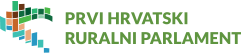 Drugi Hrvatski ruralni parlamentSveti Martin na Muri20. - 22. travnja 2017.Prijavnica za sudjelovanjePrijavnica za sudjelovanjeIme i prezime: 		Ime i prezime: 		Ime i prezime: 		Organizacija: Organizacija: Organizacija: Adresa organizacije: Adresa organizacije: Adresa organizacije: Funkcija / položaj u organizaciji: Funkcija / položaj u organizaciji: Funkcija / položaj u organizaciji: E-mail: E-mail: E-mail: Telefon / mobitel: Telefon / mobitel: Telefon / mobitel: Navedite ukoliko imate neke prehrambene restrikcije: Navedite ukoliko imate neke prehrambene restrikcije: Navedite ukoliko imate neke prehrambene restrikcije: 